Nr. 1     Pe verticală, în zigzag, de la A la B veți descoperi după completarea corectă a careului de mai jos, denumirea poligonului cu trei elemente.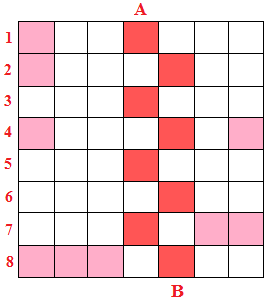 1. Segment care unește două vârfuri consecutive ale unui poligon.2. Unitatea principală de măsură a lungimilor.3. Segment care unește vârful unui triunghi cu mijlocul laturii opuse.4. Unghi cu măsura cuprinsă între 90° și 180°.5. Unghi care are măsura egală cu 180°.6. Linie frântă închisă.7. Figură geometrică formată din două semidrepte care au aceeași origine.8. Element al unui poligon, format prin intersecția a două laturi consecutive. Prof. Cosma Teodora